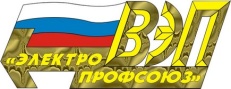 ОБЩЕСТВЕННАЯ ОРГАНИЗАЦИЯ «ВСЕРОССИЙСКИЙ ЭЛЕКТРОПРОФСОЮЗ»ПРЕЗИДИУМП О С Т А Н О В Л Е Н И Е05.12.2018                                        г. Москва                                            № 17-1Об     итогах     коллективных     переговоровпо заключению ОТС в электроэнергетике РФна очередной периодЗаслушав информацию руководителей Профсоюза, а также участников переговорного процесса об итогах коллективных переговоров по заключению Отраслевого тарифного соглашения в электроэнергетике РФ очередного периода, Президиум ВЭП отмечает, что социальные партнеры в электроэнергетике на отраслевом  уровне – Объединение РаЭл и Всероссийский Электропрофсоюз, предварительно проведя все предусмотренные статьей 36 Трудового кодекса Российской Федерации процедуры, 26 июня 2018 года вступили в коллективные переговоры по заключению Отраслевого тарифного соглашения в электроэнергетике РФ очередного периода (далее – ОТС).В период с 26 июня по 26 сентября 2018 года, состоялось 7 раундов коллективных переговоров по подготовке и заключению ОТС в электроэнергетике РФ очередного периода, по итогам которых члены Комиссии по ведению коллективных переговоров завершили рассмотрение в первом чтении предложений Сторон. 26 сентября 2018 года состоялось заключительное, в рамках отведенного законодательством трехмесячного срока, заседание Комиссии по ведению коллективных переговоров по подготовке и заключению Отраслевого тарифного соглашения в электроэнергетике Российской Федерации очередного периода, в ходе которого Стороны обсудили порядок дальнейших действий после завершения установленного Законодательством РФ срока переговорного процесса, а также предприняли попытки нахождения приемлемых редакций финальных формулировок норм и положений проекта будущего ОТС. В результате обсуждения ни один пункт проекта ОТС сторонами социального партнерства не был согласован. Исходя из этого, Профсоюзная сторона предложила стороне Работодателей завершить текущие коллективные переговоры и в соответствии с положениями Трудового кодекса Российской Федерации оформить протокол разногласий, после чего продолжить работу над устранением разногласий в предусмотренном законом порядке.Профсоюзная сторона, в соответствии с частью 6 статьи 47 Трудового кодекса Российской Федерации, подготовила и направила стороне Работодателей оформленный Протокол разногласий по проекту ОТС    (письмо ВЭП исх. №03/358 от 10.10.2018г.), который сторона Работодателей категорически отказалась подписывать, ссылаясь на отсутствие согласованных позиций.В период с 8 октября по 16 ноября 2018 года представителями сторон социального партнерства в электроэнергетике было проведено более 10 встреч и дополнительных консультаций, в процессе которых были предприняты попытки найти компромиссные решения по ключевым позициям будущего соглашения.По итогам дальнейших консультаций по большинству пунктов проекта ОТС была достигнута предварительная договоренность.Необходимо отметить положительную роль профильного министерства в разрешении противоречий, возникающих между сторонами социального партнерства по содержанию проекта Соглашения. В период с июля по ноябрь 2018 года по инициативе Минэнерго России состоялись 3 встречи представителей сторон социального партнерства отраслевого уровня, участвующих в коллективных переговорах по подготовке и заключению ОТС в электроэнергетике РФ предстоящего периода.Особенно важная встреча на площадке Минэнерго России состоялась        20 ноября 2018 года под председательством Статс-секретаря – заместителя Министра энергетики РФ А.Б. Бондаренко, с участием представителей Всероссийского Электропрофсоюза, а также Общероссийских объединений работодателей – Ассоциации «ЭРА России» и Союза «РаПЭ». Основной и единственной темой повестки дня встречи был заявлен вопрос «О результатах консультаций по выработке согласованной позиции по разногласиям к проекту ОТС в электроэнергетике РФ на 2019 и последующие годы». В ходе совещания представители Сторон обменялись мнениями о текущем положении дел, а также озвучили вопросы, требующие дополнительной проработки.Стоит отметить, что на совещании был предложен к рассмотрению уже сверстанный проект ОТС, который появился в результате совместных предварительных консультаций соответствующих руководителей и специалистов сторон социального партнерства. От Профсоюзной стороны было заявлено пять принципиальных разногласий, четыре из которых были, в основном, урегулированы при активном участии представителей профильного министерства. По ключевому разногласию, связанному с размером минимальной месячной тарифной ставки и периодичностью её индексации, прийти к компромиссному решению так и не удалось. В связи с чем, Статс-секретарь – заместитель Министра энергетики РФ А.Б. Бондаренко предложила сторонам переговорного процесса продолжить консультации по данному вопросу.В результате проведенных трёхдневных консультаций Стороны договорились предварительно согласовать включение в проект ОТС норм, регулирующих динамику повышения размера ММТС, как ключевого параметра оплаты труда работников электроэнергетики, на следующих условиях:- с 1 января 2019 года ММТС устанавливается в размере 8030 рублей; - с 1 июля 2019 года ММТС устанавливается в размере 8643 рубля.В дальнейшем размер ММТС индексируется один раз в год 1 июля каждого календарного года на фактический уровень индекса потребительских цен в Российской Федерации за соответствующий годичный период, прошедший с момента предыдущей индексации.Таким образом, в проекте нового ОТС размер минимальной месячной тарифной ставки с 1 июля 2019 года увеличивается на 441 рубль по отношению к размеру ММТС, рассчитанному в соответствии с прогнозным темпом роста инфляции в Российской Федерации. С 1 января 2019 года размер ММТС устанавливается на уровне 8030 рублей, что соответствует прогнозному росту ИПЦ по итогам 2-го полугодия 2018 года.В проекте ОТС будущего периода существенно увеличены компенсационные выплаты, льготы и гарантии работникам, предусмотренные в 6 разделе Соглашения. Их рост в сравнении с действующими значениями составил от 30 до 40 процентов.В проект ОТС также добавлен ряд пунктов, предложенных Профсоюзной стороной, по которым в рамках переговорного процесса не было достигнуто каких-либо договоренностей. Особенностью нынешних коллективных переговоров является участие в переговорах по подготовке очередного ОТС представителей теплогенерирующего сектора электроэнергетики. Именно это обстоятельство даёт возможность получения в отрасли единого стандарта социально-трудовых отношений.В связи с учетом в проекте ОТС предложений компаний в сфере электро-  и теплогенерации Союзу «РаПЭ» предложено совместно с Ассоциацией «ЭРА России» и ВЭП разработать и согласовать отдельное юридически обязывающее соглашение о присоединении к нормам согласованного ОТС, которое можно будет подписать одновременно с подписанием Отраслевого тарифного соглашения в электроэнергетике Российской Федерации очередного периода.Всесторонне обсудив результаты, достигнутые в ходе коллективных переговоров, а также дополнительных консультаций Сторон по проекту ОТС, Президиум Всероссийского ЭлектропрофсоюзаПОСТАНОВЛЯЕТ:1. Информацию об итогах коллективных переговоров по заключению Отраслевого тарифного соглашения в электроэнергетике Российской Федерации очередного периода, а также дополнительных консультаций Сторон по проекту ОТС, принять к сведению.2. Одобрить проект Отраслевого тарифного соглашения в электроэнергетике Российской Федерации на 2019-2021 годы в согласованной редакции, предусматривающей участие в ОТС организаций теплогенерирующего сектора электроэнергетики, входящих в состав Союза «РаПЭ» (прилагается).3. Поручить Председателю ВЭП Ю.Б. Офицерову подписать от имени ВЭП Отраслевое тарифное соглашение в электроэнергетике Российской Федерации на 2019-2021 годы в согласованной редакции.4. Контроль за исполнением настоящего постановления возложить на Председателя ВЭП Ю.Б. Офицерова._______________________________________________________________________________Рассылка по списку.Председатель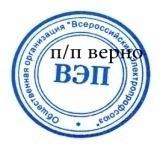 Ю.Б. Офицеров